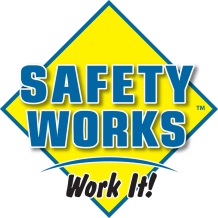 Personal Protective EquipmentHazard AssessmentJob Title _______________________________________________________Location/Worksite _______________________________________________Employee Name(s) _______________________________________________Job Title _______________________________________________________Location/Worksite _______________________________________________Employee Name(s) _______________________________________________Date _________________________________Supervisor ____________________________Signature _____________________________Date _________________________________Supervisor ____________________________Signature _____________________________Job Task/ClassificationsPotential HazardPPE RequiredYes/NoType of PPE Required